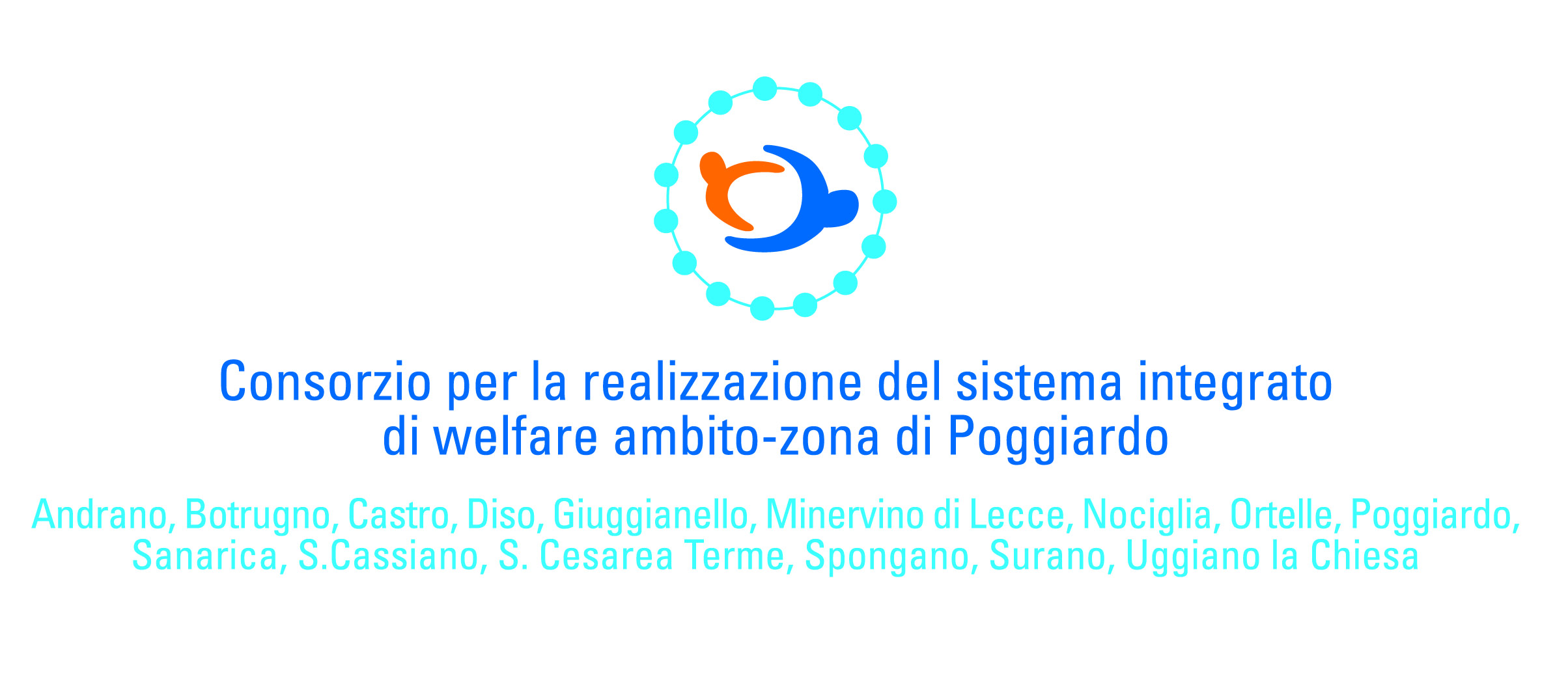 BENEFICI ECONOMICI PER REDDITO DI DIGNITA’(Det. Dir. N. 56 del 02.05.2017)NumeroCod. PraticaComune di residenzaImporto mensile Spesa totale117OVF34SANARICA€ 200,00€ 1.600,0020BU25U6SANARICA€ 300,00€ 3.600,003LHQLPS2SPONGANO€ 400,00€ 4.800,0046CGW4H8POGGIARDO€ 200,00€ 2.400,005CFKX2J6NOCIGLIA€ 200,00€ 1.600,006PYIQ9J1NOCIGLIA€ 300,00€ 3.600,007P313XA1POGGIARDO€ 200,00€ 1.600,0082LWNHC4SAN CASSIANO€ 200,00€ 1.600,009ED5CZ13SPONGANO€ 300,00€ 3.600,0010OEPN1H3POGGIARDO€ 200,00€ 1.600,0011TFAYPY3SPONGANO€ 200,00€ 1.600,00123Y0IE56SANTA CESAREA TERME€ 200,00€ 1.600,0013EKY1AI7POGGIARDO€ 200,00€ 1.600,0014NS52LU8SANTA CESAREA TERME€ 200,00€ 1.600,0015PIFRG42DISO€ 200,00€ 1.600,00164UE84O1SANARICA€ 300,00€ 3.600,0017KW74MD6SANARICA€ 200,00€ 1.600,0018IKP2UE9POGGIARDO€ 300,00€ 3.600,0019RIIWUW5MINERVINO DI LECCE€ 400,00€ 4.800,0020819EPE4SANARICA€ 200,00€ 2.000,0021SRBX881SPONGANO€ 200,00€ 1.600,00225N4VHL2MINERVINO DI LECCE€ 300,00€ 3.600,00